                                    Uygunsa	Uygun değilse                                                                	                                                    İl  de ise                   İlçede İse 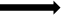 	                              Evet İse                   Hayır ise                                    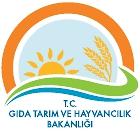 İYİ TARIM UYGULAMALARI DESTEKLEME İŞ AKIŞ ŞEMASIBİRİM:İLM.BÜBS.ŞMA.ŞEMA  NO :GTHB.32.İLM.İKS/KYS.AKŞ.07.23HAZIRLAYANONAYLAYANÖZLEM DİNÇ ORTAÇALİ BAYRAKLI